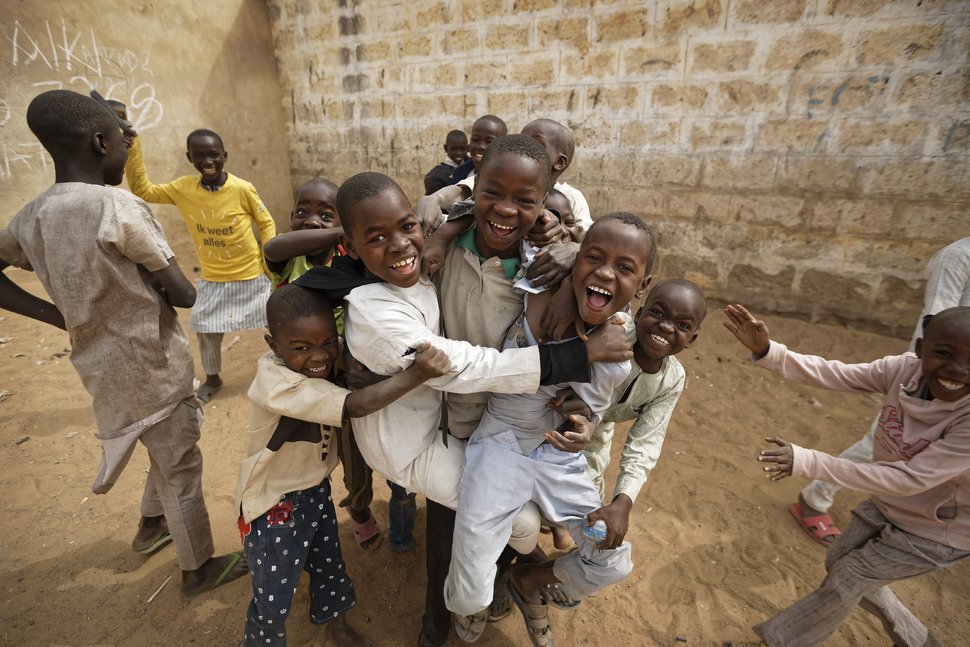 IGCSE Geography – Africa & Future Population Growth – BBC PodcastPart 1 – ‘The numbers’ 50-word summaryPart 2 – ‘Traffic Jam in Abuja’ 100-word summary. (Focus on Nigeria) Part 2 – ‘Traffic Jam in Abuja’ 100-word summary. (Focus on Nigeria) Causes of fast rapid population growth in NigeriaImpacts of rapid population growth in NigeriaPart 3 – ‘Get Rich Quick’ 50-word summaryPart 4 – ‘Live Long & Prosper’ 50-word summaryOnce the Podcast has finished, please go here and watch this short VOX  video about another problem that Nigeria is facing. Make some notes in the space below about Boko Haram. 